Crna Gora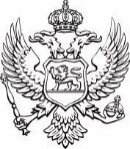 Ministarstvo ekonomskog razvojaSpisak javnih funkcionera Ministarstva ekonomskog razvoja –Mart 2022.Spisak javnih funkcionera Ministarstva ekonomskog razvoja –Mart 2022.Spisak javnih funkcionera Ministarstva ekonomskog razvoja –Mart 2022.Spisak javnih funkcionera Ministarstva ekonomskog razvoja –Mart 2022.Ime i prezimeFunkcijaBruto zaradaNeto zaradaJakov MilatovićMinistar2.106,551.586,98Milena Božović- LipovinaDržavni sekretar2.023,161.529,10Ivana ĐurovićDržavni sekretar1.933,651.466,88Marko VukaševićGeneralni direktor Direktorata za investicije u turizmu1.575,431.217,93Aleksandra Gardašević SlavujicaGeneralni direktor Direktorata za razvojne politike u turizmu1.666,461.281,19Jevrosima PejovićGeneralna direktorica Direktorata za rad i zapošljavanje1.543,921.196,02Olivera VukajlovićGeneralni direktor  Direktorata za unapređenje konkurentnosti1.533,421.188,73Jelena JankovićGeneralni direktor Direktorata za trgovinsku saradnju i ekonomske odnose sa inostranstvom1.526,421.183,87Renata MilutinovićGeneralni direktor Direktorata za  industrijski i regionalni razvoj1.606,941.239,83Jasna BožovićGeneralna direktor Direktorata za unutrašnje tržište i konkurenciju1.533,421.188,73Marjan MilačićGeneralni direktor Direktorat za normativne poslove i upravni postupak u turizmu1.512,411.174,13Marijeta BarjaktarovićGeneralni direktor Direktorat za digitalnu ekonomiju i tehnološki razvoj1.543,921.196,02Dragana Jović Sekretar1.554,431.203,34